状況調査票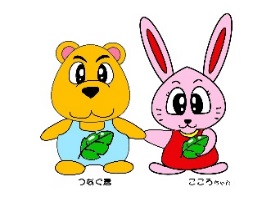 　　　　　　　　　　　　　　　　　　　　　　　　　　　　　　記入日：　　　　年　　　月　　　日■該当する番号に☑または、必要事項のご記入をお願いいたします。会員名簿　　　　　　　　　　　※別添可団体名　(正式名称)結成日：□1.昭和・□2.平成・□3.令和 　　　　　　　　　　　　　年  　　　月 　　　日団体名　(正式名称)結成日：□1.昭和・□2.平成・□3.令和 　　　　　　　　　　　　　年  　　　月 　　　日団体名　(正式名称)結成日：□1.昭和・□2.平成・□3.令和 　　　　　　　　　　　　　年  　　　月 　　　日団体名　(正式名称)結成日：□1.昭和・□2.平成・□3.令和 　　　　　　　　　　　　　年  　　　月 　　　日団体名　(正式名称)結成日：□1.昭和・□2.平成・□3.令和 　　　　　　　　　　　　　年  　　　月 　　　日団体名　(正式名称)結成日：□1.昭和・□2.平成・□3.令和 　　　　　　　　　　　　　年  　　　月 　　　日団体名　(正式名称)結成日：□1.昭和・□2.平成・□3.令和 　　　　　　　　　　　　　年  　　　月 　　　日★どちらかに☑をしてください。(重要)□1.ボランティア活動を主目的とした団体□2.ボランティア活動を主目的にしていない団体★どちらかに☑をしてください。(重要)□1.ボランティア活動を主目的とした団体□2.ボランティア活動を主目的にしていない団体★どちらかに☑をしてください。(重要)□1.ボランティア活動を主目的とした団体□2.ボランティア活動を主目的にしていない団体★どちらかに☑をしてください。(重要)□1.ボランティア活動を主目的とした団体□2.ボランティア活動を主目的にしていない団体★どちらかに☑をしてください。(重要)□1.ボランティア活動を主目的とした団体□2.ボランティア活動を主目的にしていない団体代表者役職名役職名氏名氏名氏名代表者住　所住　所〒〒〒〒〒〒〒〒〒代表者電話番号(携帯・自宅)電話番号(携帯・自宅)代表者会員数会員数　　　　　　人　　　　　　人　　　　　　人年代年代年代　　　　　歳代～　　　　　歳代　　　　　歳代～　　　　　歳代　　　　　歳代～　　　　　歳代通知等送付先1.上記代表者宅へ送付　／　□ 2.その他に送付（下記にご記入ください）住所：〒　　　　　　　　　　　　　　　　　　　　　　　　　　　　　　　氏名：　　　　　　　　　　　　　　様あて電話番号（携帯・自宅）：　　　　　　　　　　　　　　　　　　　　　　　　　　　　　　　1.上記代表者宅へ送付　／　□ 2.その他に送付（下記にご記入ください）住所：〒　　　　　　　　　　　　　　　　　　　　　　　　　　　　　　　氏名：　　　　　　　　　　　　　　様あて電話番号（携帯・自宅）：　　　　　　　　　　　　　　　　　　　　　　　　　　　　　　　1.上記代表者宅へ送付　／　□ 2.その他に送付（下記にご記入ください）住所：〒　　　　　　　　　　　　　　　　　　　　　　　　　　　　　　　氏名：　　　　　　　　　　　　　　様あて電話番号（携帯・自宅）：　　　　　　　　　　　　　　　　　　　　　　　　　　　　　　　1.上記代表者宅へ送付　／　□ 2.その他に送付（下記にご記入ください）住所：〒　　　　　　　　　　　　　　　　　　　　　　　　　　　　　　　氏名：　　　　　　　　　　　　　　様あて電話番号（携帯・自宅）：　　　　　　　　　　　　　　　　　　　　　　　　　　　　　　　1.上記代表者宅へ送付　／　□ 2.その他に送付（下記にご記入ください）住所：〒　　　　　　　　　　　　　　　　　　　　　　　　　　　　　　　氏名：　　　　　　　　　　　　　　様あて電話番号（携帯・自宅）：　　　　　　　　　　　　　　　　　　　　　　　　　　　　　　　1.上記代表者宅へ送付　／　□ 2.その他に送付（下記にご記入ください）住所：〒　　　　　　　　　　　　　　　　　　　　　　　　　　　　　　　氏名：　　　　　　　　　　　　　　様あて電話番号（携帯・自宅）：　　　　　　　　　　　　　　　　　　　　　　　　　　　　　　　1.上記代表者宅へ送付　／　□ 2.その他に送付（下記にご記入ください）住所：〒　　　　　　　　　　　　　　　　　　　　　　　　　　　　　　　氏名：　　　　　　　　　　　　　　様あて電話番号（携帯・自宅）：　　　　　　　　　　　　　　　　　　　　　　　　　　　　　　　1.上記代表者宅へ送付　／　□ 2.その他に送付（下記にご記入ください）住所：〒　　　　　　　　　　　　　　　　　　　　　　　　　　　　　　　氏名：　　　　　　　　　　　　　　様あて電話番号（携帯・自宅）：　　　　　　　　　　　　　　　　　　　　　　　　　　　　　　　1.上記代表者宅へ送付　／　□ 2.その他に送付（下記にご記入ください）住所：〒　　　　　　　　　　　　　　　　　　　　　　　　　　　　　　　氏名：　　　　　　　　　　　　　　様あて電話番号（携帯・自宅）：　　　　　　　　　　　　　　　　　　　　　　　　　　　　　　　1.上記代表者宅へ送付　／　□ 2.その他に送付（下記にご記入ください）住所：〒　　　　　　　　　　　　　　　　　　　　　　　　　　　　　　　氏名：　　　　　　　　　　　　　　様あて電話番号（携帯・自宅）：　　　　　　　　　　　　　　　　　　　　　　　　　　　　　　　1.上記代表者宅へ送付　／　□ 2.その他に送付（下記にご記入ください）住所：〒　　　　　　　　　　　　　　　　　　　　　　　　　　　　　　　氏名：　　　　　　　　　　　　　　様あて電話番号（携帯・自宅）：　　　　　　　　　　　　　　　　　　　　　　　　　　　　　　　Eメール社協公式LINEの登録社協公式LINEの登録社協公式LINEの登録社協公式LINEの登録社協公式LINEの登録社協公式LINEの登録□ 1.登録済／ □ 2.なし会費□ 1.あり(年会費　　　 円)／ □ 2.なし□ 1.あり(年会費　　　 円)／ □ 2.なし□ 1.あり(年会費　　　 円)／ □ 2.なし□ 1.あり(年会費　　　 円)／ □ 2.なし□ 1.あり(年会費　　　 円)／ □ 2.なし□ 1.あり(年会費　　　 円)／ □ 2.なし□ 1.あり(年会費　　　 円)／ □ 2.なし会則会則会則□ 1.あり  ／ □ 2.なし活動の目的と内容※別添可活動分野※複数回答可 □1.高齢者関係　□2.障がい者関係　□3.子育て関係　□4.青少年関係 □5.健康や医療関係　□6.教育・文化、スポーツ関係　□7.地域の美化・環境保全関係 □8.災害ボラ関係　□9.地域（防災・防犯・交通安全）関係　□10.人権擁護関係 □11.国際交流・国際協力関係　□12.まちづくり関係□13.その他（　　　　　　　　　　　　　　　　　　　　　　　　　　　　　　　　　) □1.高齢者関係　□2.障がい者関係　□3.子育て関係　□4.青少年関係 □5.健康や医療関係　□6.教育・文化、スポーツ関係　□7.地域の美化・環境保全関係 □8.災害ボラ関係　□9.地域（防災・防犯・交通安全）関係　□10.人権擁護関係 □11.国際交流・国際協力関係　□12.まちづくり関係□13.その他（　　　　　　　　　　　　　　　　　　　　　　　　　　　　　　　　　) □1.高齢者関係　□2.障がい者関係　□3.子育て関係　□4.青少年関係 □5.健康や医療関係　□6.教育・文化、スポーツ関係　□7.地域の美化・環境保全関係 □8.災害ボラ関係　□9.地域（防災・防犯・交通安全）関係　□10.人権擁護関係 □11.国際交流・国際協力関係　□12.まちづくり関係□13.その他（　　　　　　　　　　　　　　　　　　　　　　　　　　　　　　　　　) □1.高齢者関係　□2.障がい者関係　□3.子育て関係　□4.青少年関係 □5.健康や医療関係　□6.教育・文化、スポーツ関係　□7.地域の美化・環境保全関係 □8.災害ボラ関係　□9.地域（防災・防犯・交通安全）関係　□10.人権擁護関係 □11.国際交流・国際協力関係　□12.まちづくり関係□13.その他（　　　　　　　　　　　　　　　　　　　　　　　　　　　　　　　　　) □1.高齢者関係　□2.障がい者関係　□3.子育て関係　□4.青少年関係 □5.健康や医療関係　□6.教育・文化、スポーツ関係　□7.地域の美化・環境保全関係 □8.災害ボラ関係　□9.地域（防災・防犯・交通安全）関係　□10.人権擁護関係 □11.国際交流・国際協力関係　□12.まちづくり関係□13.その他（　　　　　　　　　　　　　　　　　　　　　　　　　　　　　　　　　) □1.高齢者関係　□2.障がい者関係　□3.子育て関係　□4.青少年関係 □5.健康や医療関係　□6.教育・文化、スポーツ関係　□7.地域の美化・環境保全関係 □8.災害ボラ関係　□9.地域（防災・防犯・交通安全）関係　□10.人権擁護関係 □11.国際交流・国際協力関係　□12.まちづくり関係□13.その他（　　　　　　　　　　　　　　　　　　　　　　　　　　　　　　　　　) □1.高齢者関係　□2.障がい者関係　□3.子育て関係　□4.青少年関係 □5.健康や医療関係　□6.教育・文化、スポーツ関係　□7.地域の美化・環境保全関係 □8.災害ボラ関係　□9.地域（防災・防犯・交通安全）関係　□10.人権擁護関係 □11.国際交流・国際協力関係　□12.まちづくり関係□13.その他（　　　　　　　　　　　　　　　　　　　　　　　　　　　　　　　　　) □1.高齢者関係　□2.障がい者関係　□3.子育て関係　□4.青少年関係 □5.健康や医療関係　□6.教育・文化、スポーツ関係　□7.地域の美化・環境保全関係 □8.災害ボラ関係　□9.地域（防災・防犯・交通安全）関係　□10.人権擁護関係 □11.国際交流・国際協力関係　□12.まちづくり関係□13.その他（　　　　　　　　　　　　　　　　　　　　　　　　　　　　　　　　　) □1.高齢者関係　□2.障がい者関係　□3.子育て関係　□4.青少年関係 □5.健康や医療関係　□6.教育・文化、スポーツ関係　□7.地域の美化・環境保全関係 □8.災害ボラ関係　□9.地域（防災・防犯・交通安全）関係　□10.人権擁護関係 □11.国際交流・国際協力関係　□12.まちづくり関係□13.その他（　　　　　　　　　　　　　　　　　　　　　　　　　　　　　　　　　) □1.高齢者関係　□2.障がい者関係　□3.子育て関係　□4.青少年関係 □5.健康や医療関係　□6.教育・文化、スポーツ関係　□7.地域の美化・環境保全関係 □8.災害ボラ関係　□9.地域（防災・防犯・交通安全）関係　□10.人権擁護関係 □11.国際交流・国際協力関係　□12.まちづくり関係□13.その他（　　　　　　　　　　　　　　　　　　　　　　　　　　　　　　　　　) □1.高齢者関係　□2.障がい者関係　□3.子育て関係　□4.青少年関係 □5.健康や医療関係　□6.教育・文化、スポーツ関係　□7.地域の美化・環境保全関係 □8.災害ボラ関係　□9.地域（防災・防犯・交通安全）関係　□10.人権擁護関係 □11.国際交流・国際協力関係　□12.まちづくり関係□13.その他（　　　　　　　　　　　　　　　　　　　　　　　　　　　　　　　　　)活動日活動場所活動範囲□1.須坂市内　□2.近隣市町村　□3.県内　□4.全国ほか　□5.対象の限定なし□1.須坂市内　□2.近隣市町村　□3.県内　□4.全国ほか　□5.対象の限定なし□1.須坂市内　□2.近隣市町村　□3.県内　□4.全国ほか　□5.対象の限定なし□1.須坂市内　□2.近隣市町村　□3.県内　□4.全国ほか　□5.対象の限定なし□1.須坂市内　□2.近隣市町村　□3.県内　□4.全国ほか　□5.対象の限定なし□1.須坂市内　□2.近隣市町村　□3.県内　□4.全国ほか　□5.対象の限定なし□1.須坂市内　□2.近隣市町村　□3.県内　□4.全国ほか　□5.対象の限定なし□1.須坂市内　□2.近隣市町村　□3.県内　□4.全国ほか　□5.対象の限定なし□1.須坂市内　□2.近隣市町村　□3.県内　□4.全国ほか　□5.対象の限定なし□1.須坂市内　□2.近隣市町村　□3.県内　□4.全国ほか　□5.対象の限定なし□1.須坂市内　□2.近隣市町村　□3.県内　□4.全国ほか　□5.対象の限定なし台帳の公開★一般市民や行政などからの問い合わせ、または社協ホームページ等での情報公開について、該当するところに☑をしてください。□1.グループ名・代表者名・連絡先を公開してよい □2.グループ名・代表者名のみ公開してよい□3.グループ名のみ公開してよい□4.全て非公開※公開しない情報は本会にて連絡を受け、本会より皆様にご連絡をいたします。★一般市民や行政などからの問い合わせ、または社協ホームページ等での情報公開について、該当するところに☑をしてください。□1.グループ名・代表者名・連絡先を公開してよい □2.グループ名・代表者名のみ公開してよい□3.グループ名のみ公開してよい□4.全て非公開※公開しない情報は本会にて連絡を受け、本会より皆様にご連絡をいたします。★一般市民や行政などからの問い合わせ、または社協ホームページ等での情報公開について、該当するところに☑をしてください。□1.グループ名・代表者名・連絡先を公開してよい □2.グループ名・代表者名のみ公開してよい□3.グループ名のみ公開してよい□4.全て非公開※公開しない情報は本会にて連絡を受け、本会より皆様にご連絡をいたします。★一般市民や行政などからの問い合わせ、または社協ホームページ等での情報公開について、該当するところに☑をしてください。□1.グループ名・代表者名・連絡先を公開してよい □2.グループ名・代表者名のみ公開してよい□3.グループ名のみ公開してよい□4.全て非公開※公開しない情報は本会にて連絡を受け、本会より皆様にご連絡をいたします。★一般市民や行政などからの問い合わせ、または社協ホームページ等での情報公開について、該当するところに☑をしてください。□1.グループ名・代表者名・連絡先を公開してよい □2.グループ名・代表者名のみ公開してよい□3.グループ名のみ公開してよい□4.全て非公開※公開しない情報は本会にて連絡を受け、本会より皆様にご連絡をいたします。★一般市民や行政などからの問い合わせ、または社協ホームページ等での情報公開について、該当するところに☑をしてください。□1.グループ名・代表者名・連絡先を公開してよい □2.グループ名・代表者名のみ公開してよい□3.グループ名のみ公開してよい□4.全て非公開※公開しない情報は本会にて連絡を受け、本会より皆様にご連絡をいたします。★一般市民や行政などからの問い合わせ、または社協ホームページ等での情報公開について、該当するところに☑をしてください。□1.グループ名・代表者名・連絡先を公開してよい □2.グループ名・代表者名のみ公開してよい□3.グループ名のみ公開してよい□4.全て非公開※公開しない情報は本会にて連絡を受け、本会より皆様にご連絡をいたします。★一般市民や行政などからの問い合わせ、または社協ホームページ等での情報公開について、該当するところに☑をしてください。□1.グループ名・代表者名・連絡先を公開してよい □2.グループ名・代表者名のみ公開してよい□3.グループ名のみ公開してよい□4.全て非公開※公開しない情報は本会にて連絡を受け、本会より皆様にご連絡をいたします。★一般市民や行政などからの問い合わせ、または社協ホームページ等での情報公開について、該当するところに☑をしてください。□1.グループ名・代表者名・連絡先を公開してよい □2.グループ名・代表者名のみ公開してよい□3.グループ名のみ公開してよい□4.全て非公開※公開しない情報は本会にて連絡を受け、本会より皆様にご連絡をいたします。★一般市民や行政などからの問い合わせ、または社協ホームページ等での情報公開について、該当するところに☑をしてください。□1.グループ名・代表者名・連絡先を公開してよい □2.グループ名・代表者名のみ公開してよい□3.グループ名のみ公開してよい□4.全て非公開※公開しない情報は本会にて連絡を受け、本会より皆様にご連絡をいたします。★一般市民や行政などからの問い合わせ、または社協ホームページ等での情報公開について、該当するところに☑をしてください。□1.グループ名・代表者名・連絡先を公開してよい □2.グループ名・代表者名のみ公開してよい□3.グループ名のみ公開してよい□4.全て非公開※公開しない情報は本会にて連絡を受け、本会より皆様にご連絡をいたします。活動資金の助成について□1.活動資金の助成は必要ない□2.活動資金の助成が必要　(活用内容：　　　　　　　　　　　　　　　　　)□1.活動資金の助成は必要ない□2.活動資金の助成が必要　(活用内容：　　　　　　　　　　　　　　　　　)□1.活動資金の助成は必要ない□2.活動資金の助成が必要　(活用内容：　　　　　　　　　　　　　　　　　)□1.活動資金の助成は必要ない□2.活動資金の助成が必要　(活用内容：　　　　　　　　　　　　　　　　　)□1.活動資金の助成は必要ない□2.活動資金の助成が必要　(活用内容：　　　　　　　　　　　　　　　　　)□1.活動資金の助成は必要ない□2.活動資金の助成が必要　(活用内容：　　　　　　　　　　　　　　　　　)□1.活動資金の助成は必要ない□2.活動資金の助成が必要　(活用内容：　　　　　　　　　　　　　　　　　)□1.活動資金の助成は必要ない□2.活動資金の助成が必要　(活用内容：　　　　　　　　　　　　　　　　　)□1.活動資金の助成は必要ない□2.活動資金の助成が必要　(活用内容：　　　　　　　　　　　　　　　　　)□1.活動資金の助成は必要ない□2.活動資金の助成が必要　(活用内容：　　　　　　　　　　　　　　　　　)□1.活動資金の助成は必要ない□2.活動資金の助成が必要　(活用内容：　　　　　　　　　　　　　　　　　)要望等※複数回答可□1.メンバー募集（広報等掲載）　□2.他団体の活動 　□3.活動場所(拠点)□4.活動のＰＲの場　□5.ボランティア講座の案内□6.ボランティア交流会､ふれあい広場等イベント情報　□7.ボランティア保険□8.その他(　　　　　　　　　　　　　　　　　　　　　　　　　　　　　　)□1.メンバー募集（広報等掲載）　□2.他団体の活動 　□3.活動場所(拠点)□4.活動のＰＲの場　□5.ボランティア講座の案内□6.ボランティア交流会､ふれあい広場等イベント情報　□7.ボランティア保険□8.その他(　　　　　　　　　　　　　　　　　　　　　　　　　　　　　　)□1.メンバー募集（広報等掲載）　□2.他団体の活動 　□3.活動場所(拠点)□4.活動のＰＲの場　□5.ボランティア講座の案内□6.ボランティア交流会､ふれあい広場等イベント情報　□7.ボランティア保険□8.その他(　　　　　　　　　　　　　　　　　　　　　　　　　　　　　　)□1.メンバー募集（広報等掲載）　□2.他団体の活動 　□3.活動場所(拠点)□4.活動のＰＲの場　□5.ボランティア講座の案内□6.ボランティア交流会､ふれあい広場等イベント情報　□7.ボランティア保険□8.その他(　　　　　　　　　　　　　　　　　　　　　　　　　　　　　　)□1.メンバー募集（広報等掲載）　□2.他団体の活動 　□3.活動場所(拠点)□4.活動のＰＲの場　□5.ボランティア講座の案内□6.ボランティア交流会､ふれあい広場等イベント情報　□7.ボランティア保険□8.その他(　　　　　　　　　　　　　　　　　　　　　　　　　　　　　　)□1.メンバー募集（広報等掲載）　□2.他団体の活動 　□3.活動場所(拠点)□4.活動のＰＲの場　□5.ボランティア講座の案内□6.ボランティア交流会､ふれあい広場等イベント情報　□7.ボランティア保険□8.その他(　　　　　　　　　　　　　　　　　　　　　　　　　　　　　　)□1.メンバー募集（広報等掲載）　□2.他団体の活動 　□3.活動場所(拠点)□4.活動のＰＲの場　□5.ボランティア講座の案内□6.ボランティア交流会､ふれあい広場等イベント情報　□7.ボランティア保険□8.その他(　　　　　　　　　　　　　　　　　　　　　　　　　　　　　　)□1.メンバー募集（広報等掲載）　□2.他団体の活動 　□3.活動場所(拠点)□4.活動のＰＲの場　□5.ボランティア講座の案内□6.ボランティア交流会､ふれあい広場等イベント情報　□7.ボランティア保険□8.その他(　　　　　　　　　　　　　　　　　　　　　　　　　　　　　　)□1.メンバー募集（広報等掲載）　□2.他団体の活動 　□3.活動場所(拠点)□4.活動のＰＲの場　□5.ボランティア講座の案内□6.ボランティア交流会､ふれあい広場等イベント情報　□7.ボランティア保険□8.その他(　　　　　　　　　　　　　　　　　　　　　　　　　　　　　　)□1.メンバー募集（広報等掲載）　□2.他団体の活動 　□3.活動場所(拠点)□4.活動のＰＲの場　□5.ボランティア講座の案内□6.ボランティア交流会､ふれあい広場等イベント情報　□7.ボランティア保険□8.その他(　　　　　　　　　　　　　　　　　　　　　　　　　　　　　　)□1.メンバー募集（広報等掲載）　□2.他団体の活動 　□3.活動場所(拠点)□4.活動のＰＲの場　□5.ボランティア講座の案内□6.ボランティア交流会､ふれあい広場等イベント情報　□7.ボランティア保険□8.その他(　　　　　　　　　　　　　　　　　　　　　　　　　　　　　　)ボランティア保険(年度ごと更新)ボランティア保険(年度ごと更新)□1.加入している　　　□2.加入検討中　　　□3.加入しない□1.加入している　　　□2.加入検討中　　　□3.加入しない□1.加入している　　　□2.加入検討中　　　□3.加入しない□1.加入している　　　□2.加入検討中　　　□3.加入しない□1.加入している　　　□2.加入検討中　　　□3.加入しない□1.加入している　　　□2.加入検討中　　　□3.加入しない□1.加入している　　　□2.加入検討中　　　□3.加入しない□1.加入している　　　□2.加入検討中　　　□3.加入しない□1.加入している　　　□2.加入検討中　　　□3.加入しない□1.加入している　　　□2.加入検討中　　　□3.加入しない須坂市ﾎﾞﾗﾝﾃｨｱ連絡協議会の加盟について須坂市ﾎﾞﾗﾝﾃｨｱ連絡協議会の加盟について須坂市ﾎﾞﾗﾝﾃｨｱ連絡協議会の加盟について須坂市ﾎﾞﾗﾝﾃｨｱ連絡協議会の加盟について□1.加盟している・したい　□2.加盟検討中　□3.加盟しない□1.加盟している・したい　□2.加盟検討中　□3.加盟しない□1.加盟している・したい　□2.加盟検討中　□3.加盟しない□1.加盟している・したい　□2.加盟検討中　□3.加盟しない□1.加盟している・したい　□2.加盟検討中　□3.加盟しない□1.加盟している・したい　□2.加盟検討中　□3.加盟しない□1.加盟している・したい　□2.加盟検討中　□3.加盟しない□1.加盟している・したい　□2.加盟検討中　□3.加盟しない№氏名№氏名№氏名№氏名1611162712173813184914195101520